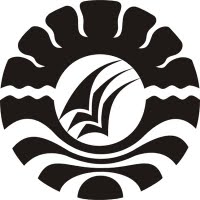 SKRIPSI PENERAPAN  KEGIATAN  MENGGAMBAR  BEBAS  DALAM  MENINGKATKAN MOTORIK  HALUS  ANAK  DI  TAMAN KANAK-KANAK  SATU  ATAP   SDN  32   DUAMPANUA  KABUPATEN  PINRANGMASDALIAHPROGRAM STUDI PENDIDIKAN GURU PENDIDIKAN ANAK USIA DINI FAKULTAS ILMU PENDIDIKANUNIVERSITAS NEGERI MAKASSAR2014PENERAPAN  KEGIATAN  MENGGAMBAR  BEBAS  DALAM  MENINGKATKAN MOTORIK  HALUS  ANAK  DI  TAMAN KANAK-KANAK  SATU  ATAP   SDN  32   DUAMPANUA  KABUPATEN  PINRANGSKRIPSI Diajukan untuk Memenuhi Persyaratan Memperoleh Gelar Sarjana Pendidikan (S.Pd.) pada Program Studi Pendidikan Guru Pendidikan Anak Usia Dini Strata Satu (S1) Fakultas Ilmu Pendidikan Universitas Negeri MakassarOleh:MASDALIAH   094904136PROGRAM STUDI PENDIDIKAN GURU PENDIDIKAN ANAK USIA DINI FAKULTAS ILMU PENDIDIKANUNIVERSITAS NEGERI MAKASSAR2014           KEMENTERIAN PENDIDIKAN DAN KEBUDAYAAN 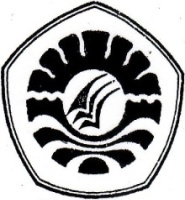             UNIVERSITAS NEGERI MAKASSAR           FAKULTAS ILMU PENDIDIKAN                     PROGRAM STUDI PENDIDIKAN GURU PENDIDIKAN ANAK USIA DINI                      Jalan:  Tamalate  I  Tidung  Makassar Tlp. 883076 Fax (0411) 884457Laman: www.unm.ac.idPERSETUJUAN   PEMBIMBINGSkripsi dengan Judul “Penerapan Kegiatan Menggambar Bebas  Dalam  Meningkatkan Motorik  Halus  Anak  di  Taman Kanak-Kanak  Satu  Atap   SDN  32   Duampanua  Kabupaten  Pinrang”.   Atas  nama:Nama		:   MasdaliahNIM		:   094904136Program   Studi 	:   PG-PAUDFakultas 		:   Ilmu Pendidikan Setelah diperiksa dan diujikan, dinyatakan  lulus  dan memenuhi syarat untuk memperoleh gelar Sarjana Pendidikan (S.Pd) Pada Prodi PGPAUD S-1 Fakultas Ilmu Pendidikan Universitas Negeri Makassar.. 						   Makassar,    September   2014PENGESAHAN  UJIAN  SKRIPSISkripsi atas nama Masdaliah. NIM. 094904136. Judul: Penerapan Kegiatan Menggambar Bebas  Dalam  Meningkatkan Motorik  Halus  Anak  di  Taman Kanak-Kanak  Satu  Atap   SDN  32   Duampanua  Kabupaten  Pinrang. Diterima oleh Panitia Ujian Skripsi Fakultas  Ilmu Pendidikan Universitas Negeri Makassar dengan SK Dekan No. 7105/UN36.4/PP/2014.Tanggal 17 September 2014 untuk memenuhi sebagian persyaratan memperoleh gelar Sarjana Pendidikan pada Program                        Studi Pendidikan Guru Pendidikan Anak Usia Dini (PGPAUD) pada hari  Jum’at,                      19   September  2014.Disahkan OlehAn. Dekan PD. Bidang Akademik Drs. M. Ali Latif Amri, M.PdNIP. 19611231 198702 1 045 Panitia Ujian:Ketua	:   Drs. M. Ali  Latif  Amri, M.Pd 	(................................)Sekretaris	:   Syamsuardi, S.Pd,  M.Pd	(................................)Pembimbing I	:   Dra. Hj. Bulkis Said, M.Si 	(................................)Pembimbing II	:   Azizah Amal, S.S, M.Pd 	(................................)Penguji I	:   Muh.Akil Musi, S.Pd, M.Pd 	(................................)Penguji II	:   Dra. St. Habibah, M.Si   	(................................)PERNYATAAN KEASLIAN SKRIPSISaya yang bertandatangan di bawah ini :      Nama	:  Masdaliah         NIM		:  094 904 136         Prodi 		:  PGPAUD      Fakultas 	:   Ilmu Pendidikan         Skripsi  		: Skripsi  yang saya tulis ini benar-benar merupakan hasil karya sendiri dan bukan merupakan pengambilalihan tulisan atau pikiran orang lain yang saya akui sebagai hasil tulisan atau pikiran sendiri.Apabila di kemudian hari terbukti atau dapat dibuktikan bahwa skripsi ini hasil jiblakan, maka saya bersedia menerima sangsi atas perbuatan tersebut sesuai dengan ketentuan yang berlaku.Makassar,   September   2014Yang membuat pernyataan            Masdaliah MOTTO Hidup Adalah Perjuangan Maka Berjuanglah,Jangan Pernah Menyerah karena Segala Sesuatunya itu Akan Indah Pada Waktunya (Masdaliah,  2014)Karya ini kuperuntukkan kepada ayah dan bunda Serta suami dan anakku yang telah mencurahkan kasih sayang yang tulus, memotivasiku, yang selalu berdoa untuk keselamatan,serta  mencintai dan menyayangiku dengan sepenuh hati sehingga menjadi tumpuan bagiku untuk meraih kesuksesanABSTRAKMasdaliah. 2014.  Penerapan  kegiatan  menggambar  bebas  dalam  meningkatkan motorik  halus  anak  di Taman Kanak-Kanak  Satu  Atap  SDN  32  Duampanua  Kabupaten  Pinrang. Skripsi. Dibimbing oleh  Dra. Hj. Bulkis  Said, M.Si dan                   Azizah Amal, SS, M.Pd  pada Program Studi Pendidikan Guru Pendidikan Anak Usia Dini (PGPAUD) Fakultas Ilmu Pendidikan Universitas Negeri Makassar. Permasalahan dalam penelitian ini adalah bagaimanakah penerapan  kegiatan  menggambar  bebas  dalam  meningkatkan motorik  halus  anak  di  taman kanak-kanak  satu  atap   SDN  32   Duampanua  Kabupaten  Pinrang?. Tujuan penelitian ini adalah untuk mengetahui penerapan  kegiatan  menggambar  bebas  dalam  meningkatkan motorik  halus  anak  di  taman kanak-kanak  satu  atap   SDN  32   Duampanua  Kabupaten  Pinrang. Pendekatan yang digunakan dalam penelitian adalah pendekatan kualitatif dengan jenis penelitian tindakan kelas (PTK) yang berdaur ulang/siklus yaitu meliputi perencanaan, pelaksanaan, observasi, dan refleksi. Fokus penelitian adalah  penerapan  kegiatan  menggambar  bebas  dan  motorik  halus  anak.  Teknik pengumpulan data yang digunakan adalah observasi dan dokumentasi. Analisis data menggunakan analisis kualitatif. Hasil penelitian menunjukkan pada siklus I aktivitas guru dan anak kategori cukup pada kegiatan motorik halus melalui kegiatan  menggambar bebas.  Sedangkan pada siklus II aktivitas guru dan anak  meningkat kategori baik pada kegiatan  motorik halus melalui kegiatan  menggambar bebas. Sehingga dapat disimpulkan penerapan  kegiatan  menggambar bebas dapat  meningkatkan motorik  halus  anak  di taman kanak-kanak  satu  atap   SDN  32   Duampanua  Kabupaten  Pinrang. PRAKATASegala puji syukur peneliti panjatkan kehadirat Allah SWT, karena berkat rahmat dan karunia-Nya bagi kita semua,  sehingga skripsi yang berjudul “Penerapan  kegiatan  menggambar  bebas  dalam  meningkatkan motorik  halus  anak  di  taman kanak-kanak  satu  atap SDN 32  Duampanua  Kabupaten  Pinrang” dapat diselesaikan dengan baik.Penulis menyadari bahwa dalam proses penulisan skripsi ini banyak mengalami kendala, namun berkat bantuan, bimbingan, kerjasama dari berbagai pihak dan              berkah dari Tuhan sehingga kendala-kendala yang dihadapi tersebut dapat diatasi.                       Untuk itu penulis menyampaikan ucapan terima kasih dan penghargaan kepada                   Dra. Hj. Bulkis  Said, M.Si dan  Azizah Amal, SS, M.Pd masing-masing sebagai pembimbing I dan pembimbing II  yang telah dengan sabar, tekun, tulus dan ikhlas meluangkan waktu, tenaga, dan pikiran untuk memberikan bimbingan, motivasi, arahan, dan saran-saran yang berharga kepada penulis selama penyusunan skripsi.Pada kesempatan ini penulis menyampaikan ucapan terima kasih kepada:Prof. Dr. H. Arismunandar, M.Pd selaku Rektor Universitas Negeri Makassar yang telah memberikan izin kepada penulis untuk mengikuti pendidikan Program studi PGPAUD. Prof.Dr.H.Ismail Tolla,M.Pd, selaku Dekan FIP UNM, Drs. M. Ali Latif Amri, M.Pd, selaku Pembantu Dekan I, Drs. Andi Mappincara, M.Pd, selaku Pembantu Dekan II, Drs. Muh. Faisal, M.Pd selaku Pembantu Dekan III yang telah mengizinkan, memberikan kesempatan kepada penulis untuk melaksanakan penelitian dan menyiapkan sarana dan prasarana yang dibutuhkan selama menempuh pendidikan Program S1 FIP UNM.Syamsuardi, S.Pd.M.Pd  selaku Ketua dan Arifin Manggau, S.Pd, M.Pd selaku Sekretaris pada Program Studi Pendidikan Guru Pendidikan Anak Usia Dini yang telah mengizinkan, memberikan kesempatan kepada penulis untuk melaksanakan penelitian dan menyiapkan sarana dan prasaran yang dibutuhkan selama menempuh pendidikan  Program S1 PGPAUD FIP UNM.Bapak dan Ibu Dosen serta segenap staf Prodi PGPAUD  FIP UNM yang telah memberikan bekal ilmu pengetahuan sehingga penulis dapat melaksanakan penelitian dan menyelesaikan studi dengan baik.Kedua orang tua, yang telah banyak memberikan dorongan, doa dan rasa bangga serta rasa percaya diri, memotivasi serta menasehati sehingga penulis dimampukan untuk mengikuti pendidikan ini sampai selesai.Kepala Sekolah TK satu  atap  SDN  32  Duampanua  Kabupaten Pinrang serta semua guru di lingkungan TK tersebut yang telah banyak membantu kelancaran dalam pelaksanaan penelitian ini.Rekan-rekan mahasiswa Program S1 Kelas Parepare PGPAUD FIP UNM  serta semua pihak yang tidak dapat disebutkan satu persatu penyelesaian skripsi  ini.Makassar,  September   2014  Penulis,  DAFTAR ISIHALAMAN SAMPUL 		iHALAMAN JUDUL 		iiPERSETUJUAN PEMBIMBING		iiiPERNYATAAN KEASLIAN SKRIPSI		ivPERNYATAAN KEASLIAN SKRIPSI		v MOTTO		viABSTRAK 		viiPRAKATA 		viiiDAFTAR ISI 		xDAFTAR TABEL		xiDAFTAR GAMBAR		xiiDAFTAR LAMPIRAN 		xiiiBAB I PENDAHULUAN Latar Belakang Masalah 		1Rumusan Masalah		4Tujuan Penelitian 		4Manfaat Penelitian		4BAB II KAJIAN PUSTAKA KERANGKA PIKIR DAN        HIPOTESIS TINDAKAN Kajian Pustaka 		6Kegiatan Menggambar Bebas  		6Kemampuan Motorik Halus  		11Kerangka Pikir 		15Hipotesis Tindakan 		16BAB III METODE PENELITIAN Pendekatan dan Jenis Penelitian 		17Fokus  Penelitian 		18Setting dan Subjek Penelitian		18Rancangan Tindakan		19Tehnik Pengumpulan Data		23Tehnik Analisis Data dan Indikator Keberhasian 		24BAB IV HASIL PENELITIAN DAN PEMBAHASANDeskripsi Kegiatan dan Hasil Penelitian 		26Pembahasan		40BAB V KESIMPULAN DAN SARANKesimpulan 		49Saran		49DAFTAR PUSTAKA		51LAMPIRAN		53RIWAYAT HUDUPDAFTAR TABELTabel			  	Judul						 Halaman Indikator Keberhasilan 		254.1   Keadaan Guru di TK satu atap SDN  32  Duampanua  Kabupaten  Pinrang.		264.2   Rombongan Belajar TK satu atap SDN  32  Duampanua  Kabupaten Pinrang.		27DAFTAR GAMBARGambar	                                  Judul                                                          Halaman                                                                                                      Bagan Kerangka  Pikir  Peneltian    	 	16 Tahap-Tahap Penelitian . 		 19                    DAFTAR  LAMPIRANLampiran                                   Judul                                                           HalamanRencana Kegiatan Harian Siklus I Pertemuan I	 	48Rencana Kegiatan Harian Siklus I Pertemuan II	 	50Kisi-Kisi Instrumen Siklus I 	 	52Hasil observasi aktivitas mengajar guru siklus I pertemuan I dan II		54Hasil observasi aktivitas belajar anak siklus I pertemuan I		57Hasil observasi aktivitas belajar anak siklus I pertemuan II		59Rencana Kegiatan Harian Siklus II Pertemuan I	 	61Rencana Kegiatan Harian Siklus II Pertemuan II	 	63Kisi-Kisi Instrumen Siklus II 	 	65Hasil observasi aktivitas mengajar guru siklus II pertemuan I dan II		67Hasil observasi aktivitas belajar anak siklus II pertemuan I		70Hasil observasi aktivitas belajar anak siklus II pertemuan II		72Dokumentasi Penelitian 		73Riwayat Hidup 		76Pembimbing IDra. Hj. Bulkis  Said, M.SiNIP. 19500911 197903 2 001Pembimbing IIAzizah Amal, SS, M.Pd NIP. 19790326 200604 2 001Disahkan: Ketua Program Studi  PGPAUD FIP UNMSyamsuardi, S.Pd, M.PdNIP. 19830210 200812 1 002Disahkan: Ketua Program Studi  PGPAUD FIP UNMSyamsuardi, S.Pd, M.PdNIP. 19830210 200812 1 002